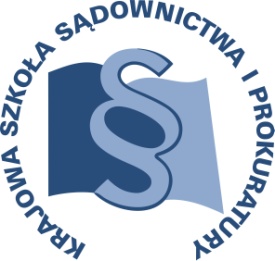 OSU-II.401.91.2017Edycja B - C 28/B/17				Lublin, 28 lutego 2017 r.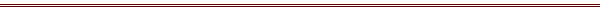 P R O G R A MSZKOLENIA DLA SĘDZIÓW, REERENDARZY ORZEKAJĄCYCH W WYDZIAŁACH PRACY I UBEZPIECZEŃ SPOŁECZNYCH, ASYSTENTÓW SĘDZIÓW ORZEKAJĄCYCH W TYCH WYDZIAŁACH, A TAKŻE PROKURATORÓW I ASESORÓW PROKURATURY ZAJMUJĄCYCH SIĘ SPRAWAMI Z ZAKRESU PRAWA CYWILNEGOTEMAT SZKOLENIA:„Obowiązkowe ubezpieczenia społeczne. Zasady podlegania ubezpieczeniom społecznym. Odpowiedzialność za niewykonanie obowiązku prawidłowego zgłoszenia do ubezpieczeń oraz odprowadzanie składek na ubezpieczenie społeczne”DATA I MIEJSCE:9 – 11 października 2017 r.		Ośrodek Szkoleniowy w Dębem05-140 Serocktel. (22) 774 20 61, 774 21 51ORGANIZATOR:Krajowa Szkoła Sądownictwa i ProkuraturyOśrodek Szkolenia Ustawicznego i Współpracy Międzynarodowejul. Krakowskie Przedmieście 62, 20 - 076 Lublintel. 81 440 87 10OSOBY ODPOWIEDZIALNE ZE STRONY ORGANIZATORA:merytorycznie:					organizacyjnie:sędzia Anna Cybulska				specjalista Małgorzata Staniaktel. 81 458 37 57					tel. 81 440 87 39e-mail: a.cybulska@kssip.gov.pl			e-mail: m.staniak@kssip.gov.pl WYKŁADOWCY:Krzysztof Ślebzak Profesor UAM dr habilitowany, kierownik Katedry Prawa Pracy i Prawa Socjalnego Wydziału Prawa i Administracji Uniwersytetu im. Adama Mickiewicza w Poznaniu, absolwent Wydziału Prawa Uniwersytetu Europejskiego „Viadrina” we Frankfurcie nad Odrą (LL.M.). Wieloletni pracownik Biura Studiów i Analiz Sądu Najwyższego. Autor publikacji 
z zakresu ubezpieczeń społecznych, prawa pracy, koordynacji systemów zabezpieczenia społecznego i konstytucyjnego prawa zabezpieczenia społecznego. Uznany i ceniony wykładowca.Zajęcia prowadzone będą w formie seminarium.PROGRAM SZCZEGÓŁOWYPONIEDZIAŁEK 		9 października 2017 r12.15	odjazd autokaru z Warszawy (parking przy Pałacu Kultury i Nauki od strony Muzeum Techniki), autokar za przednią szybą będzie posiadał tabliczkę z napisem KSSiP/Dębe13.00				zakwaterowanie uczestników13.30 – 14.30		obiad14.30 – 16.00	Problematyka wybranych tytułów ubezpieczeń społecznych i zakres obowiązkowego ubezpieczenia (umowa o dzieło, umowa zlecenia, prowadzenie pozarolniczej działalności, kontrakt menedżerski, członkostwo w zarządzie spółki kapitałowej).		Prowadzenie – Krzysztof Ślebzak16.00 – 16.15 		przerwa 16.15 – 17.45     	Skutki pozorności albo nieważności tytułu jako podstawy zgłoszenia do ubezpieczeń społecznych.Prowadzenie – Krzysztof Ślebzak18.00 			kolacja WTOREK 			10 października 2017 r8.00 – 9.00 	śniadanie 9.00 – 10.30	Zbieg wybranych tytułów ubezpieczenia.Prowadzenie – Krzysztof Ślebzak10.30 – 10.45 	przerwa 10.45 – 12.15	Podstawa wymiaru składek na ubezpieczenie społeczne.Prowadzenie – Krzysztof Ślebzak12.15 – 13.15 		obiad13.15 – 14.45	Ubezpieczenia społeczne w relacjach transgranicznych.Prowadzenie – Krzysztof Ślebzak14.45 – 15.00	przerwa15.00 – 16.30		ciąg dalszyProwadzenie – Krzysztof Ślebzak18.00				kolacjaŚRODA 			11 października 2017 r.7.30 – 8.30			śniadanie8.30 – 10.00	Zwrot nienależnie pobranych świadczeń.Odpowiedzialność osób trzecich za nieopłacone składki płatnika (odpowiedzialność małżonka; odpowiedzialność członków zarządu spółek kapitałowych za zobowiązania spółki wobec ZUS, FP, i FGŚP).Prowadzenie – Krzysztof Ślebzak10.00 – 10.15		przerwa 10.15 – 11.45	ciąg dalszyProwadzenie – Krzysztof Ślebzak11.45 – 12.30		obiad12.45 	odjazd autokaru z ośrodka szkoleniowego w Dębem do WarszawyProgram szkolenia dostępny jest na Platformie Szkoleniowej KSSiP pod adresem:http://szkolenia.kssip.gov.pl/login/ oraz na stronie internetowej KSSiP pod adresem: www.kssip.gov.plZaświadczenie potwierdzające udział w szkoleniu generowane jest za pośrednictwem Platformy Szkoleniowej KSSiP. Warunkiem uzyskania zaświadczenia jest obecność na szkoleniu oraz uzupełnienie znajdującej się na Platformie Szkoleniowej anonimowej ankiety ewaluacyjnej (znajdującej się pod programem szkolenia) dostępnej w okresie 30 dni po zakończeniu szkolenia.Po uzupełnieniu ankiety zaświadczenie można pobrać i wydrukować z zakładki 
„moje zaświadczenia”.